«Magister Dixit» - научно-педагогический журнал Восточной Сибири №1 (03). Март 2012 (http://md.islu.ru/)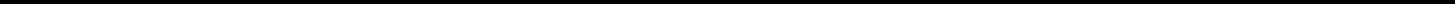 УДК 37.035.44ББК 74.00Е.В. Филатова Ангарск, РоссияКОММУНИКАТИВНАЯ КОМПЕТЕНТНОСТЬ ПЕДАГОГА:СУЩНОСТЬ И СТРУКТУРАВ статье представлен опыт осмысления коммуникативной компетентности как категории современной педагогической науки и практики. Анализ подходов к пониманию её сущности позволил подойти к вопросу о выделении трех взаи-мосвязанных  структурных  компонентов  коммуникативной  компетентности:мотивационно-ценностного, когнитивного, операционно-деятельностного.Ключевые слова: компетентность; педагогическая компетентность; комму-никативная компетентность; компоненты коммуникативной компетентности.E.V. FilatovaAngarsk, RussiaCOMMUNICATIVE COMPETENCE OF TEACHER:ESSENCE AND STRUCTUREThe article deals with learning of communicative competence as a category of the modern pedagogical science and practice. The analysis of the approaches to under-stand its essence let the author find three interconnected structural components of communicative competence: motivational - valuable, cognitive, operational- activity.Key words: competence; pedagogical competence; communicative competence; the components of communicative competence.© Филатова Е.В., 2012Эффективность профессиональной деятельности педагогов зависит от многих факторов. Среди них особое место занимает профессиональная компетентность.Динамичность общественного развития предполагает, что профессиональная деятельность не предопределена на весь период профессиональной карьеры и предусматривает необходимость непрерывного образования, процесса постоян-ного повышения профессиональной компетентности.По мнению Л.Я. Шамес, под профессиональной компетентностью учителя понимается интегральная характеристика, определяющая способность решать профессиональные проблемы и типичные профессиональные задачи, возни-кающие в реальных ситуациях профессиональной педагогической деятельно-сти, с использованием знаний, профессионального и жизненного опыта, ценно-стей и наклонностей [Шамес, 2006].Профессиональная компетентность, по убеждению Л.И. Луценко, представ-ляет собой системное, интегративное единство. Это синтез интеллектуальных и навыковых составляющих (когнитивного и деятельностного, включая и обоб-щенные знания, умения, навыки), личностных характеристик (ценностные ори-ентации, способности, черты характера, готовность к осуществлению деятель-ности и т.д.) и опыта, позволяющих человеку использовать свой потенциал,осуществлять сложные культуросообразные виды деятельности, оперативно и успешно адаптироваться в постоянно изменяющемся обществе и профессио-нальной деятельности. Профессиональная компетентность не сводится к от-дельным качествам личности, их сумме, или к определенным знаниям, умени-ям, навыкам. Она отражает не только имеющийся у человека потенциал и спо-собность его использовать, но и порождает новые явления, качества жизни и деятельности, позволяющие человеку быть успешным [Луценко, 2005].Профессиональная компетентность педагога неразрывно связана с его коммуникативной компетентностью.По мнению автора, коммуникативная компетентность это ядро профессио-нализма учителя, а сущность педагогической деятельности составляет взаимо-действие с обучающимися.В различных источниках коммуникативная компетентность рассматривает-ся как:- способность выслушивать и принимать во внимание взгляды других лю-дей, дискутировать и защищать свою точку зрения, выступать на публике, при-нимать решения, устанавливать и поддерживать контакты, справляться с разно-образием мнений и конфликтов, вести переговоры, сотрудничать и работать в команде [Суханова, 2003];- компетенции в общении: устном, письменном, диалог, монолог, порожде-ние и  восприятие текста;  знание и  соблюдение  традиций, ритуала, этикета;кросскультурное общение; деловая переписка; делопроизводство, бизнес-язык;иноязычное общение, коммуникативные задачи, уровни воздействия на реци-пиента [Зимняя, 2004, с. 24];- умение вступать в коммуникацию, быть понятым, непринужденно общать-ся [Селевко, 2004, с. 138];- способность достигать желаемых результатов в общении с людьми, избе-гая при этом нежелательных эффектов [Головко, 2004]; - владение коллективной профессиональной деятельностью и приемамипрофессионального общения, как сформированность социальной ответственно-сти за результаты своей деятельности [Маркова, 1995].Согласно обозначенным подходам исследователей, сущность коммуника-тивной компетентности можно представить как способность и готовность всту-пать в различного рода (невербальные и вербальные, устные и письменные)контакты для решения коммуникативных задач   (передачи информации, веде-ние переговоров, установление и поддерживание контактов и т.п.).А.А.  Ярулов  включает  в состав компетентности  рациональный, волевой,эмоциональный	компоненты,   а   Е.В.   Руденский   диагностическую,   про-граммирующую, организационную составляющие. И.А. Зимняя представляет следующий компонентный состав компетентности:1) мотивационный аспект компетентности (готовность к проявлению ком-петентности);2) когнитивный аспект компетентности (владение знанием содержания ком-петентности);поведенческий аспект компетентности (опыт проявления компетентности разнообразных стандартных и нестандартных ситуациях); ценностно-смысловой аспект компетентности (отношение к содержанию компетентности и объекту её приложения); эмоционально-волевой аспект компетентности (эмоционально-волевая регуляция процесса и результата проявления компетентности) [Зимняя, 2004, с. 25-26].Реализация современных личностно ориентированных образовательных технологий не возможна, если педагог не обладает достаточным уровнем ком-муникативной компетентности, не готов гибко управлять процессом взаимо-действия в ходе обучения и воспитания, применять коммуникативные техноло-гии, содействовать  взаимопониманию и т.д. От коммуникативной компетент-ности педагога зависит благоприятный морально-психологический климат, гу-манизм  и  демократизм  общения,  результативность  установления  контактов,эффективность общения с точки зрения решения проблем, удовлетворенностьучителя и учащихся своим трудом.Развитие коммуникативной компетентности педагога можно рассматривать и как один из способов развития и самореализации участников образовательно-го процесса, в том числе и  повышения качества образования,.Необходимость  развития     коммуникативной  компетентности  педагоговстановится очевидной.Опираясь на основные компоненты структуры, представленной И.А. Зим-ней, нами разработана следующая модель коммуникативной компетентности:- мотивационно-ценностный компонент  заключает в себе  готовность педа-гога к профессиональному совершенствованию, отражает устойчивый интерес к инновационной деятельности, потребность в профессиональном росте, стрем-ление к саморазвитию и самореализации;- когнитивный компонент содержит знание сути  содержания коммуника-тивной компетентности, отражает знание сущности и роли коммуникативной компетентности, связан с познанием другого человека, включает способность эффективно решать различные проблемы, возникающие в общении;- операционно-деятельностный компонент содержит опыт проявления ком-петентности в разнообразных стандартных и нестандартных ситуациях, спо-собность  педагога к личностно-ориентированному взаимодействию в ходе об-разовательного процесса,  умение  сохранять  эмоциональное равновесие, пре-дотвращать  и разрешать конфликты конструктивным  способом, владение ора-торским искусством, грамотностью устной и письменной речи, публичным представлением результатов своей работы, отбором оптимальных форм и мето-дов самопрезентации, в умение выработать стратегию, тактику и технику ак-тивного  взаимодействия  с  людьми,  организовывать их  совместную  деятель-ность для достижения определённых социально значимых целей, умение объек-тивно оценить ситуации взаимодействия субъектов образовательного процесса,умение прогнозировать и обосновывать результат эффективности взаимодейст-вия.Все три составляющих коммуникативной компетентности взаимосвязаны.Высокий уровень коммуникативной компетентности педагога предполагает всестороннее развитие всех ее компонентов, виртуозное владение и применение коммуникационных техник.Для исследования уровня коммуникативной компетентности по заданным моделью компонентам можно использовать психологические методики, реко-мендованные государственным образовательным учреждением дополнительно-го профессионального образования «Педагогической академии последипломно-го образования», допущены и рекомендованы Министерством образования РФ в г. Москве, 2008 г.Таблица 1Модель коммуникативной компетентности педагогаДанная модель коммуникативной компетентности была взята за основу для партнёрского исследовательского проекта «Развитие коммуникативной компе-тентности педагога в процессе профессионального становления». В рамках это-го проекта проведено изучение коммуникативной компетентности педагогов и определены пути ее повышения через программу индивидуального позитивного развития личностных качеств. Результаты представлены в таблице 2.Таблица 2РезультатыУказанные методики помогли объективно определить показатели по всем компонентам профессионального совершенствования коммуникативной ком-петентности учителя. Программа дала возможность построить грамотное управление развитием коммуникативной компетентности педагога.Таким образом, коммуникативная компетентность относятся к компетент-ностям в сфере социального взаимодействия, включает в своё понятийное со-держание знание средств и способов взаимодействия, коммуникативная компе-тентность может иметь такой компонентный состав, который включает мотива-ционно-ценностную,  когнитивную,  операционно-деятельностную  составляю-щие.Библиографический список1. Головко, Е. А. Технология формирования коммуникативной компетент-ности молодых специалистов вуза на этапе адаптации к педагогической деятельности [Текст] : автореф. дис. ... канд. пед. наук : 13.00.08 / Е. А.Головко. - Ставрополь, 2004. - 20 с.2. Зимняя, И. А. Ключевые компетентности как результативно-целевая ос-нова компетентностного подхода в образовании [Текст] / И. А. Зимняя. -М. : Исследовательский центр проблем качества подготовки специали-стов, 2004. - 40 с.3. Луценко, Л. И. Компетентностная модель повышения квалификации ди-ректора школы [Текст] / Л. И. Луценко // Педагогика. - 2005.- № 3. - С. 61.Маркова, А. К. Психологические критерии и ступени профессионализма учителя [Текст] / А. К. Маркова // Педагогика. - 1995. - № 36. - С. 55 - 63. Петровская, Л.А. Компетентность в общении [Текст] / Л. А. Петровская. – М. : Изд-во МГУ,1989.- 216 с. Селевко, Г. К. Компетентности и их классификация [Текст] / Г. К. Селев-ко // Народное образование. - 2004.- № 4 (№ 1337). - С. 138-142. Суханова, К. Ю. Работа с подростками, имеющими трудности социальной адаптации [Текст] / К. Ю. Суханова // Коррекционная педагогика. - 2003. № 1. - С. 51-58. Шамес, Л. Я. Культурно-педагогические поля и пространства в совре- менном образовании [Текст] / Л. Я. Шамес. – СПб. :  Астерион, 2006. –528 с.Ком-Используемые методикипонен-ПоказателиИндикаторыИспользуемые методикипонен-ПоказателиИндикаторыоценки уровня развитиятыоценки уровня развитиятыГотовность1. Устойчивый интересМетодика «Оценка уровняпедагога кк инновационной дея-инновационного потенциа-профессио-тельности.ла педагогического коллек--нальному со-тива»Мотивационноценностныйнальному со-тива»Мотивационноценностныйвершенство-2. Потребность в про-Анкета «СамодиагностикаМотивационноценностныйванию.фессиональном росте.способности к саморазви-Мотивационноценностный3. Стремление к само-тию».Мотивационноценностныйразвитию и самореали-Мотивационноценностныйзации.КогнитивныйЗнание сутиЗнание сущности и ро-Тесты «Проверьте, какойКогнитивныйсодержанияли коммуникативнойВы преподаватель»,Когнитивныйкоммуника-компетентности.«Оценка профессиональ-Когнитивныйтивной ком-ной направленности учите-Когнитивныйпетентности.ля».КогнитивныйОпыт прояв-1.Способность  педа-Методика «Индивидуаль-ления компе-гога к личностно - ори-ный стиль педагогическоготентности вгога к личностно - ори-общения» (И.М. Юсупов)разнообраз-ентированному  взаимо--деятельностныйных стан-действию в ходе образо--деятельностныйдартных идействию в ходе образо--деятельностныйдартных и-деятельностныйнестандарт-вательного процесса.-деятельностныйных ситуаци--деятельностныйях.-деятельностныйОперационноОперационно2. Умение сохранятьНаблюдение.Операционноэмоциональное равно-Методика «Оценка спосо-эмоциональное равно-Методика «Оценка спосо-весие, предотвращать ибов реагирования в кон-разрешать конфликтыфликте» (К.Н. Томас)конструктивным спо-Многофакторный личност-собом.ный опросник (И.Фрайберг)3.Владение  оратор-Владение  оратор-Владение  оратор-Владение  оратор-Наблюдение.ским  искусством,  гра-ским  искусством,  гра-ским  искусством,  гра-ским  искусством,  гра-ским  искусством,  гра-ским  искусством,  гра-Тест   «Оценкауровнямотностьюмотностьюмотностьюустнойустнойикоммуникативныхособен-письменной  речи,  пуб-письменной  речи,  пуб-письменной  речи,  пуб-письменной  речи,  пуб-письменной  речи,  пуб-письменной  речи,  пуб-ностей педагога» (В.Ф. Ря-ностей педагога» (В.Ф. Ря-личным представлениемличным представлениемличным представлениемличным представлениемличным представлениемличным представлениемховский)результатов своей рабо-результатов своей рабо-результатов своей рабо-результатов своей рабо-результатов своей рабо-результатов своей рабо-ты,  отбором  оптималь-ты,  отбором  оптималь-ты,  отбором  оптималь-ты,  отбором  оптималь-ты,  отбором  оптималь-ты,  отбором  оптималь-ных форм и методов са-ных форм и методов са-ных форм и методов са-ных форм и методов са-ных форм и методов са-ных форм и методов са-мопрезентации.мопрезентации.мопрезентации.мопрезентации.4.УмениеУмениевырабо-вырабо-Наблюдение.тать стратегию,тать стратегию,тать стратегию,тать стратегию,тактикутактикуТест «Самоконтроль в об-Тест «Самоконтроль в об-тать стратегию,тать стратегию,тать стратегию,тать стратегию,тактикутактикущении» (А. Снайдер)щении» (А. Снайдер)щении» (А. Снайдер)щении» (А. Снайдер)итехникутехникуактивногоактивногоактивноговзаимодействия с людь-взаимодействия с людь-взаимодействия с людь-взаимодействия с людь-взаимодействия с людь-взаимодействия с людь-ми,организовыватьорганизовыватьорганизовыватьорганизовыватьихсовместнуюсовместнуюсовместнуюдеятель-деятель-ностьностьдлядостижениядостижениядостиженияопределённыхопределённыхопределённыхопределённыхсоциаль-социаль-но значимых целей.но значимых целей.но значимых целей.но значимых целей.но значимых целей.5.Умение объектив-Умение объектив-Умение объектив-Умение объектив-Тест-опросник «Коммуни-Тест-опросник «Коммуни-нооценитьоценитьситуацииситуацииситуациикативные и организатор-кативные и организатор-нооценитьоценитьситуацииситуацииситуацииские склонности» (КОС -2)ские склонности» (КОС -2)ские склонности» (КОС -2)ские склонности» (КОС -2)взаимодействиявзаимодействиявзаимодействиявзаимодействиясубъек-субъек-товобразовательногообразовательногообразовательногообразовательногопроцесса.  Умение  про-процесса.  Умение  про-процесса.  Умение  про-процесса.  Умение  про-процесса.  Умение  про-процесса.  Умение  про-гнозироватьгнозироватьгнозироватьиобосно-обосно-вывать результат эффек-вывать результат эффек-вывать результат эффек-вывать результат эффек-вывать результат эффек-вывать результат эффек-тивности   взаимодейст-тивности   взаимодейст-тивности   взаимодейст-тивности   взаимодейст-тивности   взаимодейст-тивности   взаимодейст-вия.вия.Коммуникативная компетентностьПовышение в результатеПовышение в результатеапробацииапробацииМотивационно-ценностный аспект22%Когнитивный аспект14%Операционно-деятельностный аспект27%Коммуникативная компетентность учителя (об-20%щий уровень по аспектам)